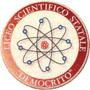 MINISTERO DELL’ISTRUZIONE, DELL’UNIVERSITÀ E DELLA RICERCA UFFICIO SCOLASTICO REGIONALE PER IL LAZIO	LICEO STATALE “DEMOCRITO”CLASSICO e SCIENTIFICOViale Prassilla, 79 – 00124 Roma – telefono 06/50915581 – fax 06/5090861 - Distretto XXICod. Fisc. 97040180586 – e-mail: RMPS65000Q@istruzione.it – indirizzo internet: www.liceodemocrito.edu.it Cod. Mecc. RMPS65000QSuccursali: Largo Theodor Herzl, 51 – 00124 Roma tel.06/50930478 fax 06/5090133SCHEDA PER RENDICONTAZIONEAnno scolastico 2022-2023AREA INCLUSIONEOBIETTIVO FORMATIVO PRIORITARIO RAGGIUNTO,  Legge 107/2015 Comma 7 p:  valorizzazione di percorsi formativi individualizzati e coinvolgimento degli alunni e degli studentiData                                                                                                                              		    FirmaSEZIONE 1Nome del Progetto....................................................................................................................................................Docente/i Referente/i................................................................................................................................................N. PDP.......................................................................................................................................................................N. PEI .......................................................................................................................................................................SEZIONE 2TRAGUARDI FORMATIVIIndicare il traguardo/i traguardi raggiunto/iPer alunni BES, DSA e DA: miglioramento delle  abilità espressive e dell’apprendimento cooperativomiglioramento dei livelli complessivi d’integrazioneraggiungimento degli obiettivi del PEI supportando gli interventi degli insegnanti specializzati e curricolarimiglioramento in termini di partecipazione e socializzazioni degli alunni destinatari del servizio e di tutti gli altri alunni coinvolti nelle attivitàmiglioramento dei livelli di autostima e autoefficaciasviluppo e potenziamento delle life skillsmiglioramento delle relazioni sociali negli scambi con il gruppo dei pari, il corpo docente e le famigliemiglioramento della gestione e prevenzione dei comportamenti problematici. 